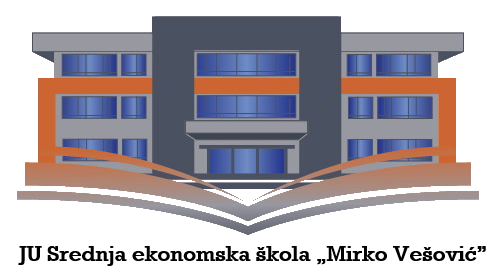 Ime/na i prezime/na nastavnika: Lidija Lalević, dipl.matematičar,Olga Koprivica, dipl.matematičar,Tamara Lakušič, dipl.matematičar,Aleksandra Zotović, dipl.matematičar,Radmila Minić-Vukčević, dipl.matematičar,Milica Vojinović, dipl.ekonomista,Aleksandra Vojinović, dipl.ekonomista,Biljana Lukić, dipl.ekonomista,Klaudija Vujošević, dipl.ekonomista,Božana Vujadinović, dipl.ekonomista,Violeta Đukanović, dipl.ekonomista.Podgorica, 14. januar 2021.Obrazac za pripremu nastave koja implementira razvoj ključnih kompetencija u  opštim i predmetima i stručnim modulima u srednjem stručnom obrazovanju1. Predmet/predmeti (za opšte obrazovanje, Modul/moduli (za stručno obrazovanje)integrisana nastava, Vannastavna/vanškolska aktivnost2. Tema (za projekt/integrisanu nastavu/aktivnost) / Obrazovno/ vaspitni ishod (za predmet)3. Ishodi učenja definirani predmetom u opštem obrazovanju / Kriteriji za postizanje ishoda učenja definiranih modulom u stručnom obrazovanju (iz službenog programa za određeni predmet/modul)4. Ključne kompetencije (aktivnosti učenika i oznaka ishoda učenja KK čijem se postizanju doprinosi kod učenika)5. Ciljna grupa6. Broj časova i vremenski period realizacije 7. Scenario (strategije učenja i njihov slijed) te učenikove aktivnosti8. Nastavni materijali za podučavanje i učenje (priručnici, radni listovi, skripte, PPP itd.)9. Potrebna materijalna sredstva (prostor, oprema mediji, rasvjeta, laboratorijski pribor itd.)10. Očekivani rezultati (seminarski rad, istraživanje, baza podataka, izrađen projekt, mapa uma, izrađena prezentacija i njeno predstavljanje ..)11. Opis sistema procjenjivanja (u cilju motivisanosti učenika, razvijanje samoprocjene i mogućnost stvaranja plana sopstvenog učenja u kontekstu osposobljavanja za ključne kompetencije i cjeloživotno učenje)12. Evaluacija (provođenje procjenjivanja ostvarenosti planiranih ishoda učenja te primjenjivosti stečenih znanja, prema definisanim kriterijima)1. Predmet/predmeti (za opšte obrazovanje, Modul/moduli (za stručno obrazovanje)integrisana nastava, Vannastavna/vanškolska aktivnostMatematikaRačunovodstvoStatistikaOsnovi makroekonomijePoslovna ekonomija2. Tema (za projekt/ integrisanu nastavu/ aktivnost) / Obrazovno/ vaspitni ishod (za predmet) / Ishod učenja (za modul)Tržišna cijena3. Ishodi učenja definirani predmetom u opštem obrazovanju / Kriteriji za postizanje ishoda učenja definiranih modulom u stručnom obrazovanju(iz službenog programa za određeni predmet/modul)Poslovna ekonomijaIshod 4: Učenik će biti sposoban da utvrdi rezultate poslovanja privrednog društva i načela njihove Kriterijumi: 1.Objasni rezultate poslovanja privrednog društva i probleme mjerenja pojedinih rezultata2. Izračuna fizički proizvod, ukupni prihod i dobit privrednog društva na konkretnom Osnovi makroekonomijeIshod: Identifikuje elemente tržišta i tržišne zakonitosti tražnje i ponudeKriterijum: Objasni zakon ponude i tražnje (cijena proizvoda, cijena supstituta i komplementarnih proizvoda, broj ponuđača i potrošača, očekivanja ponuđača)StatistikaIshod: Uporedi apsolutne i relativne pokazatelje dinamike vremenskih serija proizvodnje i prometa.Kriterijum: Izračuna indekse cijena na konkretnom primjeru.MatematikaIshod:Linearna funkcija Kvadratna jednačina i nejednačinaKvadratna funkcijaKriterijumi:crtaju grafik linearne funkcije;primjenjuje linearnu funkciju u rješavanju praktičnih zadataka;objasne osobine kvadratne funkcije i crtaju njen grafik;RačunovodstvoIshod:Evidentira nabavku robe u zavisnost od načina vođenja zaliha na osnovu sastavljene kalkulacije.4. Ključne kompetencije (aktivnosti učenika i oznaka ishoda učenja KK čijem se postizanju doprinosi kod učenika)Podjela učenika na grupe i podjela zaduženja;Izrada prezentacije, izrada primjera;Prezentovanje dobijenih rezultata;Analiziranje i diskutovanje;Na taj način razvijaju se sledeće kompetencije:1.Kompetencija pismenosti 3.1.1.; 3.1.3.; 3.1.4.; 3.1.7.; 3.1.9.; 5. Lična, društvena i kompetencija učenja kako učiti 3.5.3; 3.5.8.; 3.5.10.; 3.5.19.; 4. Digitalna kompetencija 3.4.1.; 3. Matematička kompetencija: pri analizi prikupljenih podataka nakon sprovedenih anketa 3.3.8.;  grafičkim prikazom cijene u ovisnosti od ponude i tražnje -  3.3.5.;6. Građanska kompetencija 3.6.10.;7. Preduzetnička kompetencija  3.7.1.; 3.7.8;5. Ciljna grupaMatematika – I i II razred, ekonomski tehničarPoslovna ekonomija - I razred, ekonomski tehničar;Računovodstvo - IV razred, ekonomski tehničar;Statistika – IV razred, ekonomski tehničar;Osnovi makroekonomije – II razred ekonomski tehničar6. Broj časova i vremenski period realizacijePoslovna ekonomija – 1 časMatematika – 1 čas (I razred) i 1 čas (II razred)Računovodstvo – 1 časStatistika – 1 časOsnovi makroekonomije – 1 čas7. Scenario - strategije učenja i njihov slijed, iskazan, kroz  aktivnosti učenikaPoslovna ekonomijaAktivnosti učenika:Času prethodi podjela učenika na grupe i podjela zaduženja i uputstava vezanih za kreiranje i sprovođenje upitnika za menadžere dva uporedna privredna društva (iste djelatnosti i približno iste veličine) vezanih za rezultate njihovog poslovanja, na koje bitno utiče prodajna cijena proizvoda.Prva grupa ima zadatak da za 10 min prezentuje tok i rezultate unaprijed kreiranog i sprovedenog upitnika za menadžere unaprijed izabranog privrednog društva o visini, kretanju i faktorima koji presudno djeluju na njegove rezultate poslovanja.Druga grupa ima takođe zadatak da za 10 min prezentuje tok i rezultate unaprijed kreiranog i sprovedenog upitnika za menadžere drugog unaprijed izabranog privrednog društva o istim pitanjima.Učenici koji nisu raspoređeni u prethodne dvije grupe, u toku prezentacija pažljivo slušaju i vode zabilješke o značajnim podacima iz prezentacija, utiscima o prezentacijama i zaključcima o rezultatima poslovanja dva srodna privredna društva. U posljednjih 10 min oni se javljaju za riječ i vode diskusiju o prezentacijama i glasanjem se izjašnjavaju: a) koja je prezentacija  bila uvjerljivija i kreativnija i b) koje od dva srodna privredna društva ima bolje rezultate poslovanja i zašto.RačunovodstvoAktivnosti učenika:Podijeliti učenike u dvije grupe:I grupa ima zadatak da sastave kalkulaciju po prodajnoj cijeni na veliko i da evidentira nabavku robe na osnovu sastavljene kalkulacije. Zatim da popuni nalog za knjiženje u programu za knjiženje Aramis.II grupa ima zadatak da sastave kalkulaciju po prodajnoj cijeni na malo i da evidentira nabavku robe na osnovu sastavljene kalkulacije. Zatim da popuni nalog za knjiženje u programu za knjiženje Aramis.Obje grupe analiziraju i diskutuju evidenciju nabavke robe u zavisnosti od načina vođenja zalihe robeMatematikaUčenici rješavaju zadatke po utvrđenom redosledu:Aktivnost: Objašnjavaju ulogu zavisne i nezavisne promjenljive povezujući ih sa primjerima koji se javljaju u nastavi marketinga (zavisnost troškova i ukupnog prihoda od cijene)Aktivnost:Analiziraju grafik funkcije i saopštavaju njena svojstvaAktivnost:Stečena znanja provjeravaju čitajući odgovarajuće grafikone, statističke podatke,...StatistikaAktivnosti učenika: Učenici su unaprijed upoznati sa temom za diskutovanje I analizu, učenici su podijeljeni u tri grupe i data zaduženja kako bi se pripremili za čas (upućeni na relevantne izvore).Čas: Podjela učenika na grupe i podjela zaduženja;I Grupa ima tadatak da izradi prezentaciju: definisanje problema tj. izračunavanje indeksa cijena: individualni indeksi cijena i grupni indeksi cijena primjenom metoda agregata i metoda srednjih vrijednosti; Planirana je prezentacija grupe u trajanju 15 minuta.II i III Grupa preuzimaju tražene podatke o prometu za dva uporedna sukcesivna perioda (količine i cijene tražene robe).  sa EUROSTATA i MONSTATA, primjenjujući te podatke u odgovarajuće metode (metoda agregata i metoda srednjih vrijednosti). Planirana je prezentacija grupe u trajanju 10 minuta.Svaka grupa prezentuje tabelarno dobijene podatke, izračunava tražene indekse i tumači dobijene rezultate;Sve grupe analiziraju dobijene indekse i upoređuju individualne i grupne indekse cijena.(15 minuta)Osnovi makroekonomijeAktivnosti učenika:Učenici su unaprijed upoznati sa temom za diskutovanje, učenici su podijeljeni u dvije grupe i data zaduženja kako bi se pripremili za čas (upućeni na relevantne izvore).Čas:  I Grupa ima zadatak da izradi prezentaciju zakona tražnje  faktora koji utiču na pomjeranje krive tražnje: cijena proizvoda, dohodak potrošača, očekivanja potrošača, cijene supstituta i komplementarnih proizvoda, broj ponuđača i potrošača, grafički prikaz na konkretnom primjeru. Planirana je prezentacija grupe u trajanju 15 minuta.II  Grupa ima zadatak da izradi prezentaciju zakona ponude i faktora koji utiču na pomjeranje krive ponude: cijena  proizvoda, cijena elemenata proizvodnje (inputa), tehnologija, broj ponuđača, mjere ekonomske politike, očekivanje ponuđača. Planirana je prezentacija grupe u trajanju 15 minuta.Učenici prezentuju po grupama svoje zadatke, analiziraju i diskutuju faktore tražnje i ponude, prezentuju konkretne primjere, analiziraju grafike  i donose zaključke na osnovu istih. 8. Nastavni materijali za podučavanje i učenjeMatematika, Poslovna ekonomija, Statistika, Osnovi makroekonomije, Računovodstvo.Udžbenici, štampani materijal, radni listići,RačunovodstvoUdžbenici, štampani materijal, radni listići s uputama za grupni rad, samoevaluacijski listić za učenika9. Potrebna materijalna sredstva(uključujući troškovnik, ako je potrebno obezbjediti finansijska sredstva)Matematika, Poslovna ekonomija, Statistika, Osnovi makroekonomije, Računovodstvo.Osigurano u školi – računari, internet, aplikacija Aramis, štampač10. Očekivani rezultati(mjerljivi i dokazljivi, koji proističu iz definiranih aktivnosti)Matematika: Uspješno primijenjeno matematičko modeliranje ekonomskih problema linearnim i kvadratnim funkcijamaUrađena vježba	Osnovi makroekonomije     1. Izrađena prezentacija i uspješno prezentovana     2. Uspješno usvojena znanja o zakonu tražnje i ponude i njihov prikaz na konkretnim primjerima     3.Navikavanje na timski rad i korišćenje istraživačke metode u učenjuStatistika Izrađena prezentacija i uspješno prezentovana.;Uspješno primijenje znanje o statističko-matematičkim metodama za izračunavanje  indeksa cijena na konkretnim primjerima (Izrada statističkih tabela sa preuzetim podacima; Izračunavanje traženih indeksa cijena; Izvode zaključe na osnovu dobijenih rješenja)Poslovna ekonomijaKreirani upitnici, prezentacija rezultata upitnika, zaključci, diskusija, Računovodstvosastavljanje pojedinačne i zbirne kalkulacije (na osnovu uspješne primjene znanje o elementima kalkulacije cijene trgovinske robe)evidentiranje nabavke robe u propisanim evidencijama pomoću rač. programa za knjiženjerazvijanje samoprocjene i mogućnost stvaranja sopstvenog učenja u kontekstu osposobljavanja za ključne kompetencije i cjeloživotno učenje, na osnovu samoevaliacijskog listića11. Opis sistema vrednovanjaMatematikaAktivno učestvovanj učenika: pismena izrada zadataka na času, usmeno prezentovanje rješenja, dijalog, postavljanje pitanja o načinu rješavanju, usmeni odgovori na pitanja različitih nivoa.Urađena vježba u skladu sa dogovorenim kriterijumima.Osnovi makroekonomije i statistikaAktivno učestvovanje svih učesnika, uspješan završetak datih zadaka u skladu sa dogovorenim  kriterijumima vrednovanja i uspješno urađena prezentacija kao i usmeno prezentovanje dobijenih rezultata. Dogovoreni kriterijumi:75% učenika uspješno izvršilo svoje zadatke (dobro)85% učenika uspješno završilo svoje zadatke (vrlodobro,)95% i više učenika uspješno izvršilo svoje zadatke (odlično)RačunovodstvoAktivno učestvovanj učenika: pismena izrada zadataka na času, usmeno prezentovanje rješenja, dijalog, postavljanje pitanja o načinu rješavanju, usmeni odgovori na pitanja različitih nivoa. Uspješno unijeti podaci programa za knjiženje. Urađena vježba u skladu sa dogovorenim kriterijumima.12. EvaluacijaSprovodi se nakon implementacije pripremljene pripreme u odnosu na zadani opis sistema vrednovanja (uz dokaze, samoevaluacijski obrazac, analizu evaluacijskih listića za učenike)  